Специальность:_ТД     Курс:____III_______, группа ТД 179-2Дисциплина Иностранный языкДата 27.03.2020ФИО преподавателя Файзрахманова Ю.С.Сдать в электронном формате до 28.03 на электронную почту julia_amira@mail.ru  Оформление работы: Предмет, дата, фамилия, группа, тема. Файл сохранять под своей фамилией!Литература: Marie Kavanagh. English for the Automobile Industry. Электронный учебник – Oxford University press, 2012Тема. Стадии проектирования автомобиля. Страдательный залог.Письменно сопоставьте термины и определения. 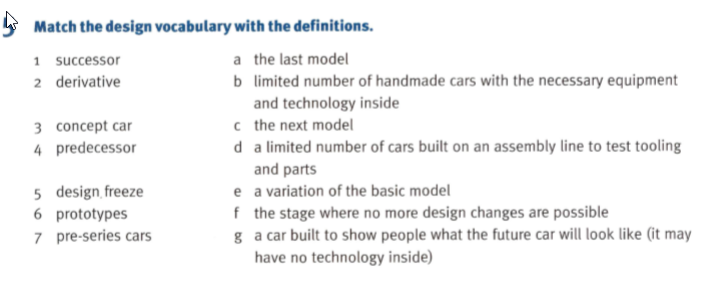 Образуйте однокоренные слова. Заполните колонки Verb (глагол) и Noun (существительное).Впишите получившиеся слова в предложения (подходящие по смыслу)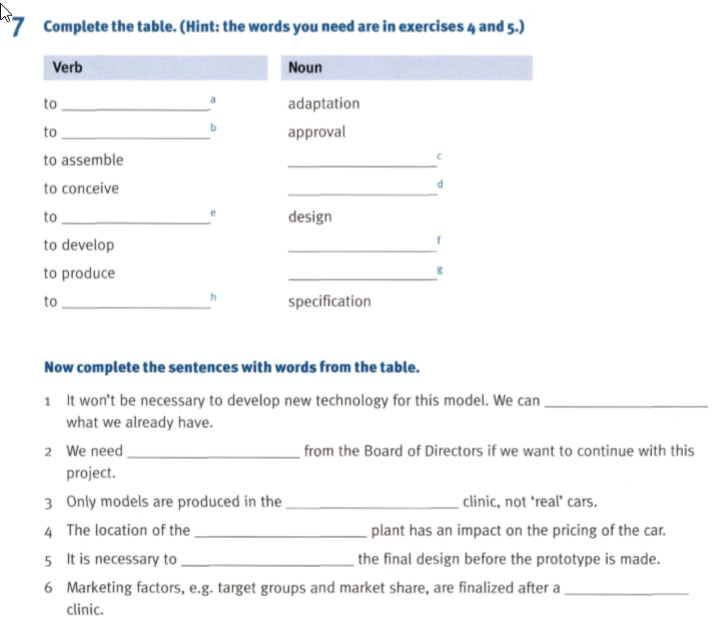 Повторите грамматический материал по теме Страдательный залог.Составьте по 2 предложения в страдательном залоге в Present Simple, Past Simple, Future Simple .Повторите лексику по теме Дизайн автомобиля и пройдите тест https://forms.gle/ynQqu9e9vc3U6Nrz9 Сдать в электронном формате до 28.03 на электронную почту julia_amira@mail.ru  